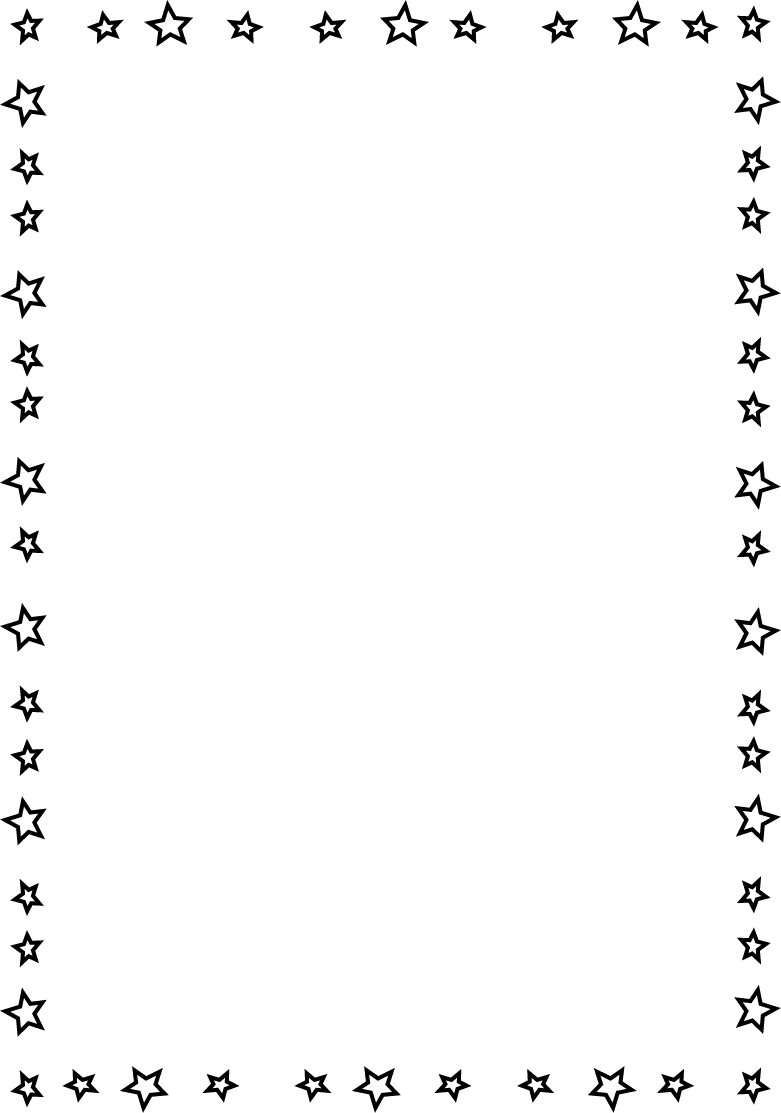 Name___________________________________________  Date_______________________	Learning to Print the Capitals	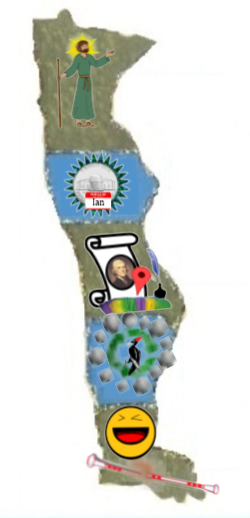 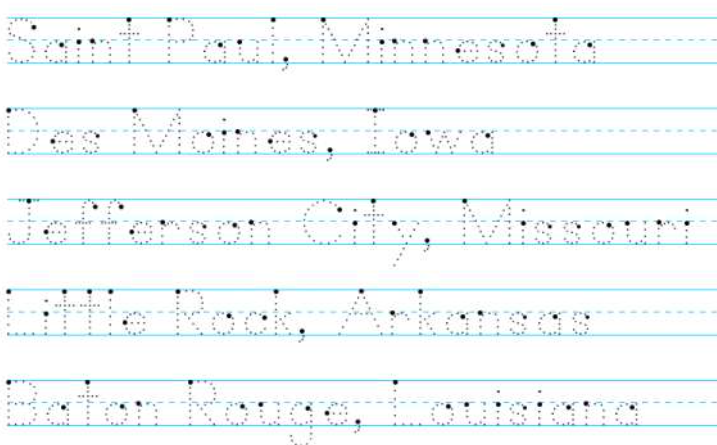 MN =  St. Paul, Minnesota
IA  =  Des Moines, Iowa
MO  =  Jefferson City, Missouri AR =  Little Rock, ArkansasLA =  Baton Rouge,  Louisiana